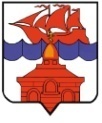 РОССИЙСКАЯ  ФЕДЕРАЦИЯКРАСНОЯРСКИЙ КРАЙТАЙМЫРСКИЙ ДОЛГАНО-НЕНЕЦКИЙ МУНИЦИПАЛЬНЫЙ РАЙОНАДМИНИСТРАЦИЯ СЕЛЬСКОГО ПОСЕЛЕНИЯ ХАТАНГАПОСТАНОВЛЕНИЕ01.04.2015 г.                                                                            			       № 044 - ПОб отмене действия Постановления администрации сельского поселения Хатанга от 07.11.2014 года  № 139-П  «Об утверждении краткосрочного плана реализации региональной программы капитального ремонта общего имущества в многоквартирных домах, расположенных в селе Хатанга на 2016 год».В целях реализации  Постановления Правительства Красноярского края  от 17.03.2015 г. № 94-П «О внесении изменений в Постановление Правительства Красноярского края от 29.10.2014 №511-п «Об утверждении Порядка формирования и утверждения краткосрочных планов реализации  региональной программы капитального ремонта общего имущества в многоквартирных домах»,ПОСТАНОВЛЯЮ:Отменить действие Постановления администрации сельского поселения Хатанга от 07.11.2014 года  № 139-П  «Об утверждении краткосрочного плана реализации региональной программы капитального ремонта общего имущества в многоквартирных домах, расположенных в селе Хатанга на 2016 год».Настоящее Постановление вступает в силу в день, следующий за днем официального опубликования, подлежит размещению на официальном сайте органов местного самоуправления сельского поселения Хатанга.Контроль за исполнением настоящего Постановления возложить на Бондарева Е.А., заместителя Руководителя администрации сельского поселения Хатанга.Руководитель администрациисельского поселения Хатанга				                                     Н.А. Клыгина 